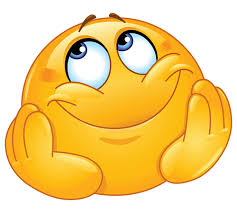 Express your opinion on these:  Use:  I think that, I don’t think that, It seems to me that, In my opinion, Crossing the street without lookingWashing our hands before lunchGoing out for a walkOpening of schools Make a suggestion to them:Use: Why don’t you, How about, Let’s go- I have a headache!- My hair is long, but I can’t go to the hairdresser’s!–I am bored! I don’t know what to do!– I can’t do this exercise! It’s very difficult!See you!!!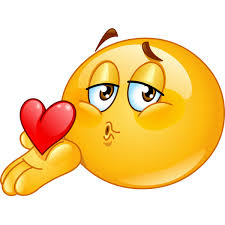 